Прогноз возможных чрезвычайных ситуацийна территории Красноярского края на 01 февраля 2022 (при составлении прогноза использована информация ФГБУ «Среднесибирское УГМС», ФГБУ «Северное УГМС», КГБУ «ЦРМПиООС», отдела приема и обработки космической информации ГУ МЧС России по Красноярскому краю, Енисейского БВУ, территориальных подразделений: Росприроднадзора, Роспотребнадзора, службы по ветеринарному надзору, ФГБУ «ВНИИ ГОЧС» (ФЦ)                                                                                                                                                                                                                                                                                                                                                                                                                                                                                                                                                                                                                                                                                                                                                                                                                                                                                                                                                                                 и статистических данных).1. Исходная обстановка (оценка состояния явлений и параметров ЧС) 1.1 Оправдываемость прогнозаЗа прошедшие сутки прогноз оправдался по 3 рискам (техногенные пожары, возникновение инфекционных заболеваний у людей, ДТП).1.2 Метеорологическая обстановка (по данным ФГБУ «Среднесибирское УГМС»)На прошедшие сутки 30.01.2022 на территории Красноярского края опасные метеорологические явления не прогнозировались.1.3 Гидрологическая обстановка (по данным информационной системы ФГБУ «Среднесибирское УГМС»)На реках Красноярского края продолжается процесс ледообразования.Ледостав установился на средних и малых реках края: Нижняя Тунгуска, Подкаменная Тунгуска, Кан, Чулым, Бирюса, Оя, Кебеж, Кизир, Казыр, Тасеева, Туба и других.Кромка льда на реке Енисей находится на расстоянии 24-26 км выше н.п. Казачинское (Казачинский район). По сравнению с аналогичным периодом прошлого года, кромка льда находилась на расстоянии 128 км выше н.п. Казачинское.  На контроле: В результате установления ледостава на р. Енисей на участке г. Енисейск – н.п. Стрелка произошло резкое повышение уровня воды до максимальной отметки 893 см. По состоянию на 08:00 31.01.2022 уровень воды в р. Енисей составляет 783 см (0 см за сутки), при критическом 830 см. Остаются подтопленными подполья 6-ти домов. Таблица 1.3.1Гидрологическая обстановка на реках Таблица 1.3.2Сведения о функционировании ГЭС Енисейским БВУ установлены следующие режимы работы Ангаро-Енисейского каскада (письмо ЕнБВУ от 30.12.2021 № 05-6495) на период с 01.01 по 04.02.2022:Саяно-Шушенской ГЭС – средними сбросными расходами в диапазоне 
1100 - 1300 м³/с;Красноярской ГЭС – среднесуточными сбросными расходами в диапазоне 
2400 - 2800 м³/с;Богучанской ГЭС – сбросными расходами в диапазоне 3500 - 4200 м³/с;Усть-Илимской ГЭС – в режиме обеспечения установленного режима работы Богучанского гидроузла;Курейской ГЭС – со средними сбросными расходами в диапазоне 140-800 м³/с;Усть-Хантайской ГЭС – со средними сбросными расходами в диапазоне 250-700 м³/с.Режимы работы водохранилищ Ангаро-Енисейского каскада и Северных ГЭС подлежат оперативной корректировке Енисейским БВУ в зависимости от складывающейся гидрологической обстановки.Таблица 1.3.3Прогноз притока воды в водохранилища ГЭСна февраль 2022 годаТаблица 1.3.4Прогноз притока воды в водохранилища ГЭСна первый квартал 2022 года1.3.1 Обстановка на водных объектахС начала года произошло 3 происшествия (АППГ-0), погиб 1 человек (АППГ-0), спасенных -  нет (АППГ-0). В зимний сезон 2021-2022 годов на территории Красноярского края планируется к открытию 129 ледовых переправ. Действует 112 ледовых переправ (ЭМР-89, ТМР-2, Мотыгинский -3, Боготольский-2, Бирилюсский-3, Большеулуйский-1, Енисейкий-6, Каратузский-1, Ермаковский -1, Новоселовский -1, Абанский – 1, г. Дивногорск -1, Богучанский - 1). За сутки ледовые переправы не открывались.Планируется обустройство 43 автозимников, протяжённостью 3380,52 км. На сегодняшний день открыты 30 автозимников протяжённостью 2433,68 км.В рамках проведения третьего этапа акции «Безопасный лёд», организована работа 103  патрульных и 2 профилактических группы, в количестве 320 человек, 87 ед. техники, проверено 2 базы отдыха, 103 возможных мест выхода людей и выезда техники на лед.1.4 Сейсмическая обстановка На территории Красноярского края сейсмических событий не зарегистрировано.  1.5 Обстановка на объектах энергетики и ЖКХЗа прошедшие сутки на территории Красноярского края аварий, приведших к длительному погашению потребителей (более суток), не произошло.1.6 Биолого-социальная обстановка1.6.1 Санитарно-эпидемиологическая обстановкаПо состоянию на 30.01.2022 по информации Роспотребнадзора диагноз коронавирусной инфекции подтверждён у 186342 человек (за сутки +1405), выздоровело 168072 человека (за сутки +529), скончались 9437 человек (за сутки +13). На лечении находится 8833 человека, из них: на стационарном 2121 человек, на амбулаторном 6712 человек.В крае отмечается увеличение числа заболевших гриппом и ОРВИ, которое обусловлено преимущественно циркуляцией респираторных вирусов не гриппозной этиологии, в то же время у 4,2 % обследованных больных выделены вирусы гриппа А (H3N2), у 2,1% - гриппа В.На третьей неделе года для совокупного населения края превышение уровня эпидемического порога составило 18,7%. При этом пороговые значения были превышены среди взрослых на 119,0%, а также среди детей школьного возраста - на 13,2%.В городе Красноярск порог превышен на 64,9%, в том числе среди взрослого населения - на 275,7%, детей школьного возраста от 7 до 14 лет - на 55,8%.1.6.2 Эпизоотическая обстановкаНа территории края обстановка стабильная. Инфекционных заболеваний сельскохозяйственных животных в масштабе эпизоотии нет.1.7 Лавиноопасная обстановкаПо состоянию на 31.01.2022 высота снега на лавиноопасных участках составляет:- в Ермаковском районе на 601 - 605 км автодороги Р-257 – Буйбинский 
перевал 120 см (-10 см за  сутки), при критическом 240 см.- в Курагинском районе на 26 - 28 км автодороги Р-01 Курагино-Черемшанка 46 см  (без динамики за  сутки), при критическом 120 см.1.8 Радиационная обстановкаЗа 30.01.2022 превышения порогового значения МАЭД (0,3 мк3в/час) не зафиксировано. 1.9 Экологическая обстановкаС целью контроля атмосферного воздуха Управлением Роспотребнадзора в период НМУ усилен мониторинг за уровнем загрязнения воздуха на территории жилой застройки г. Красноярска, г. Минусинска и г. Назарово.30 января 2022 года в указанных городах исследовано по 6 проб атмосферного воздуха:   - в Красноярске зарегистрировано превышение гигиенических нормативов в 1 пробе по взвешенным частицам РМ2.5 - в 1,1 раза.   - в Назарово зарегистрировано превышение предельно-допустимых максимально-разовых концентраций в 3 пробах по взвешенным частицам РМ10 - в 1,7 раза, по взвешенным частицам РМ2,5 - от 1,6 до 2,8 раза.   - в Минусинске зарегистрировано превышение предельно-допустимых максимально-разовых концентраций в 4 пробах по взвешенным веществам от 3,8 до 4,4 раза, по оксиду углерода - в 2 раза.2. Прогноз чрезвычайных ситуаций и происшествий 2.1 Опасные метеорологические явленияНе прогнозируются.2.2 Неблагоприятные метеорологические явления1 февраля на юге Таймырского МР ожидается сильный южный ветер, порывы                15-18 м/с, по центральным и южным районам Красноярского края морозная погода, температура воздуха ночью местами -30,-35°, на дорогах сохранится гололедица. Метеорологическая обстановка: 	По центральным районам: переменная облачность, преимущественно без осадков. Ветер южной четверти 1-6 м/с, местами порывы до 10 м/с. Температура воздуха ночью          -20,-25°, местами до -30°, днем -10,-15°, местами до -18°. На дорогах гололедица.  По южным районам: переменная облачность, преимущественно без осадков. Ветер южной четверти 1-6 м/с, местами порывы до 12 м/с. Температура воздуха ночью -20,-25°, местами -30,-35°, днем -8,-13°, местами до -18°. На дорогах гололедица.  По северным районам: облачно с прояснениями, небольшой снег. Ветер южной четверти 3-8 м/с, местами порывы до 13 м/с. Температура воздуха ночью -13,-18°, местами -20,-25°, днем -10,-15°, местами -17,-22°.2.3 Гидрологическая обстановкаНа реках Красноярского края продолжится процесс ледообразования.2.4 Обстановка на водных объектахПовышается риск происшествий на водных объектах, в связи со становлением ледостава на реках и озерах края. При несоблюдении мер безопасности возможен провал людей и техники под лед, отрыв льдин с рыбаками.Наибольшая вероятность на территории 11 МО: МО г. Дивногорск, Балахтинский, Краснотуранский, Новоселовский районы (Красноярское водохранилище), Шарыповский район (водохранилище Березовской ГРЭС); г. Красноярск, МО г. Дивногорск, Казачинский, Енисейский районы, Таймырский МР (р. Енисей), Канский район (р. Кан), Мотыгинский район  (р. Ангара).2.5 Сейсмическая обстановкаСейсмическая активность на территории Красноярского края находится на уровне фоновых значений.2.6 Энергосистемы и объекты ЖКХПовышается вероятность возникновения чрезвычайных ситуаций «аварии в работе систем коммунального жизнеобеспечения », а также связанных с повреждением (обрывом) ЛЭП и линий связи на юге Таймырского МР (источник – ветер до 18 м/с), в центральных и южных районах (источник – морозная погода, ночью -30,-35°).2.7 Санитарно-эпидемиологическая обстановка Прогнозируется рост заболеваемости коронавирусной инфекции COVID-19 и штаммов среди жителей края. При нарушении правил личной и общественной гигиены, преимущественно в организованных коллективах и учреждениях с массовым и круглосуточным пребыванием людей, оборудованных пищеблоками сохранится риск возникновения единичных и групповых случаев острых кишечных заболеваний и пищевых отравлений.Предстоящий эпидемиологический сезон ОРВИ и гриппа будет развиваться в условиях сохранения рисков распространения новой коронавирусной инфекции. Кроме того, по прогнозу ВОЗ во всем мире будут циркулировать новые штаммы гриппа. 2.8 Обстановка с техногенными пожарамиСохраняется высокий риск возникновения техногенных пожаров на всей территории края, обусловленный нарушением техники безопасности при использовании печного отопления, газобаллонного оборудования, неосторожным обращением населения с источниками огня, в том числе при курении, возгораниями электрической проводки с высокой степенью износа в жилом секторе.2.9 Обстановка на автомобильном транспортеСуществует высокая вероятность возникновения чрезвычайных ситуаций, связанных с затруднением в движении автотранспорта, перекрытием трасс для движения и увеличением количества ДТП на автодорогах федерального, регионального и местного значения на юге Таймырского МР (источник – ветер до 18 м/с), в центральных и южных районах (источник – морозная погода, ночью -30,-35°).в центральных и южных районах (источник – морозная погода, ночью -30,-35°, гололедица).Наиболее опасными участками федеральных автодорог Красноярского края являются: Р-255 «Сибирь»: 584-602 км – (Боготольский район), 626-644 км, 654-680 км – (Ачинский район), 683 км,  691-695 км, 706 км, 712-714 км, 722-734 км – (Козульский район), 734 - 812 км - (Емельяновский район), 871-897 км – (Манский район), 902-947 км - (Уярский район), 1100-1117 км, 1117-1176 км - (Нижнеингашский район);Р-257 «Енисей»: 128-129 км, 144-158 км, 166-167 км, 170-173 км – (Балахтинский район), 227-239 км - (Новоселовский район), 425-431 км – (Минусинский район), 604 - 625 км, 625 – 689 км, 693 -701 км – (Ермаковский район).2.10.1 Обстановка на железнодорожном транспортеСохраняется риск возникновения происшествий на железнодорожных переездах с участием автомобильного транспорта, в результате нарушений ПДД, а так же при снижении видимости в ночное время.Наиболее вероятны случаи возникновения происшествий на участках железных дорог с нерегулируемыми железнодорожными переездами в Курагинском, Шарыповском, Иланском, Нижнеингашском и Рыбинском районах.Кроме того, существует вероятность возникновения аварийных ситуаций, обусловленных несоблюдением правил дорожного движения, неисправностью путей, подвижного состава и технических средств управления; ошибками работников, отвечающих за безопасность движения поездов; нарушениями правил переезда железнодорожных путей автомобильным транспортом, сходом колесных пар, вагонов и платформ, что может повлечь за собой выброс АХОВ в городах Норильск, Красноярск, Ачинск, Канск, Боготол, в Березовском, Уярском, Рыбинском, Канском, Боготольском, Ачинском, Козульском, Емельяновском, Иланском, Нижнеингашском, Минусинском, Курагинском, Партизанском районах.2.10.2 Обстановка на авиатранспортеСохраняется риск возникновения авиационных инцидентов, аварий, происшествий на взлетно-посадочных полосах аэропортов в связи с нарушениями технического регламента обслуживания, правил эксплуатации воздушных судов. 2.11 Лавиноопасная обстановкаФоновый прогноз лавинной опасности: 01-04 февраля 2022 в горных районах Красноярского края лавиноопасно.Риск схода снежных лавин в горных районах представляют угрозу горнолыжным и альпинистским маршрутам, спортсменам-экстремалам, а так же туристическим группам.2.12 Экологическая обстановкаС 19:00 (нск) 28 января 2022 г. до 19:00 (нск) 31 января 2022 г. на территории 
г. Красноярска ожидаются метеорологические условия, неблагоприятные для рассеивания вредных примесей в атмосферном воздухе. Объявляются НМУ первой степени опасности.С 19:00 (нск) 28 января 2022 г. до 19:00 (нск) 31 января 2022 г. на территории 
г. Минусинска, г. Назарово ожидаются метеорологические условия, неблагоприятные для рассеивания вредных примесей в атмосферном воздухе. Объявляются НМУ первой степени опасности.3. Рекомендуемые превентивные мероприятия органам местного самоуправления на территории Красноярского края:По риску неблагоприятных и опасных метеорологических явлений 1. Довести предупреждение о неблагоприятных и опасных метеорологических явлениях погоды (в случае получения) и рекомендации по порядку реагирования на него, до руководителей структурных подразделений и органов управления муниципального образования.2. Установить соответствующий режим сбора и обмена информации.3. Проверить готовность аварийных служб к реагированию.4. Уточнить наличие материальных и финансовых средств для ликвидации последствий возможных ЧС на территории муниципального образования.5. При угрозе возникновения (возникновении) ЧС своевременно вводить соответствующий режим функционирования. Организовать выполнение мероприятий проводимых органами управления и силами ТП РСЧС в соответствии с федеральным и региональным законодательством, законодательными актами ОМСУ, а также планами действий по предупреждению и ликвидации ЧС.6. Проинформировать население через СМИ.По риску дорожно-транспортных происшествий, в том числе при затруднении  движения автомобильного транспорта1. Постоянно уточнять прогноз метеорологической обстановки в зоне ответственности подразделений дорожных служб.2. Территориальным подразделениям дорожных служб в зонах ответственности, постоянно уточнять данные о готовности сил и средств, в случае ухудшения дорожных условий (организация объездов, привлечения дополнительной специализированной техники с ближайших пунктов дислокации и т.д.)3. Организовать взаимодействие с районными медицинскими учреждениями и ГИБДД, для своевременного реагирования на возможные ДТП.4. Осуществлять контроль технического состояния транспорта, используемого для перевозки людей и опасных грузов (АХОВ, нефтепродуктов), предрейсовой подготовки водителей.5.  Обеспечить готовность экстренных и дорожных служб к реагированию на ДТП.6. Организовать проведение бесед с водителями предприятий и организаций о последствиях употребления алкоголя перед поездкой с демонстрацией фото- и видеоматериалов с мест ДТП.7. Постоянно проводить пропагандистскую работу через СМИ о необходимости соблюдения ПДД всеми участниками дорожного движения;8. Организовать готовность дорожных служб к обеспечению нормального функционирования транспортного сообщения.9. В случае крупных ДТП или ухудшения дорожных условий проработать вопросы:  - организации мест питания и размещения водителей и пассажиров в случае необходимости; - организации дежурства экипажей скорой медицинской помощи, патрульных машин ГИБДД и подвозу ГСМ;- организации информирования населения через СМИ о сложившейся обстановке, а так же маршрутов объездных автодорог.По риску техногенных пожаров1. Регулярно проводить проверки противопожарного состояния частного жилого сектора.2. Обеспечить контроль пожарной безопасности на объектах с массовым пребыванием людей.3. Совместно с главами сельских администраций, участковыми уполномоченными организовать проведение профилактических мероприятий в целях уменьшения случаев возникновения пожаров и гибели людей на них.4. Организовать доведение информации до населения (через средства массовой информации и на сходах граждан) о правилах пожарной безопасности в быту, а так же безопасности при эксплуатации газового оборудования в жилых домах и объектах административно-хозяйственного и промышленного назначения.По риску аварий на энергосистемах и объектах ЖКХ1. Проверить и привести в готовность системы оповещения инженерно-технического и обслуживающего персонала объектов ЖКХ;2. Выявлять и принимать меры по предупреждению, локализации и ликвидации дефектов и отказов в работе систем жизнеобеспечения населения;3. Организовать контроль создания, наличия, использования и восполнения запасов материально-технических ресурсов для ликвидации аварий;4. Принять меры по созданию постоянно действующего резерва мобильных электрических станций;5. Проверить готовность аварийно-диспетчерских служб жилищно-коммунального хозяйства и экстренных рабочих бригад к ликвидации возможных аварийных ситуаций;6. Проверить укомплектованность экстренных рабочих бригад необходимой техникой;7. Уточнить планы и порядок эвакуации населения при чрезвычайных ситуациях, возникающих в связи с нарушением работы систем водоснабжения.По риску происшествий на водных объектах1. Организовать проведение разъяснительной работы среди населения, направленной на соблюдение мер безопасности при посещении водных объектов. Организовать размещение предупреждающих и запрещающих знаков, наглядной агитации, пропаганды в СМИ по правилам безопасности на водных объектах. 2. Организовать патрулирование в местах массового выхода людей к водоемам. По риску лавинной опасностиОрганизовать наблюдение за лавиноопасными участками, включая замеры уровня снега.Организовать выставление предупредительных и ограничительных знаков, аншлагов в местах схода снежных лавин.3.	Через СМИ и интернет-ресурсы МО, организовать информирование населения о лавиноопасной угрозе, а так же методом выставления предупредительных знаков и баннеров, с размещением информации о порядке действий и правилах поведения на лавиноопасном участке.4.	Руководителям дорожных служб в зонах ответственности лавиноопасных участков организовать своевременную расчистку дорожного полотна от осыпающихся масс снега. По риску землетрясений1. Уточнить план действий по предупреждению и ликвидации чрезвычайной ситуации;2. Проинформировать населения об угрозе ЧС и порядке действий в условиях сейсмической активности;3. Проверить готовность аварийно-спасательных подразделений территориальной подсистемы к реагированию;4. Уточнить расчеты сил и средств в случае проведения эвакуации людей, животных, материальных ценностей.По риску возникновения термических точек:Проверить готовность органов управления, оперативных групп, сил постоянной готовности и других сил, предназначенных к экстренным действиям, отдать необходимые распоряжения. Обеспечить информационный обмен диспетчерских служб объектов экономики с ЕДДС муниципальных образований и оперативно-дежурной сменой ЦУКС ГУ МЧС России по Красноярскому краю.Организовать взаимодействие через дежурно диспетчерские службы объектов с территориальными подразделениями ЖКХ,  электрических сетей, дорожных служб.Организовать взаимодействие с  главами поселений муниципальных образований, старостами населенных пунктов.Организовать работу по разработке дополнительных мероприятий, направленных на обеспечение пожарной безопасности населенных пунктов и садоводческих товариществ.По риску распространения инфекционных заболеваний людей и животныхВ целях проведения противоэпидемических и ограничительных мероприятий, направленных на недопущение завоза и распространения новой коронавирусной инфекции (2019-nCoV), с 16.03.2020 введен режим повышенной готовности для органов управления и сил территориальной подсистемы единой государственной системы предупреждения и ликвидации чрезвычайных ситуаций Красноярского края. Исполнение указа Губернатора Красноярского края  от 16.03.2020№54-уг «О мерах по организации и проведению мероприятий, направленных на предупреждение завоза и распространения, своевременного выявления и изоляции лиц с признаками новой коронавирусной инфекции (2019-nCoV), на территории Красноярского края». Старший ОД ЦУКС ГУ МЧС России по Красноярскому краю 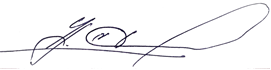 подполковник вн. службы                                                      		             К.А. СмысловИсполнитель: А.А. Никитинател. 226-43-10РекаГидрологический                                  постУровеньводына 8 час. утра,                    смИзме-    нениеуровняза сутки,смУровеньначалазатопления, cмЛедовые явленияРекаГидрологический                                  постУровеньводына 8 час. утра,                    смИзме-    нениеуровняза сутки,смУровеньначалазатопления, cмЛедовые явленияЕнисейПодсинее 44-11360забереги, редкая шугаЕнисейДивногорск580заберегиЕнисейКрасноярск1320390заберегиЕнисейАтаманово77-3860забереги, редкая шугаЕнисейПавловщина3291забереги, редкая шугаЕнисейПредивинск150171020забереги, средняя шугаЕнисейКазачинское612-2750ледостав с торосамиЕнисейСтрелка7830830 (уточн.)ледостав с торосамиЕнисейЕнисейск898-51060ледостав с торосамиТубаКурагино                    584-21040ледостав с полыньямиАнгараБогучаны376-7620ледостав АнгараРыбное2098610ледостав с полыньямиАнгараТатарка5805770ледостав с полыньямиГидроузелНормальный подпорныйуровень, м БСФактическийуровень, м БССвободный запасвысоты, мСреднесуточный сброс, м3/секИзменениеуровняза сутки, смС. Шушенская ГЭС540521,7918,211130-17Красноярская ГЭС243232,8210,182310-4Богучанская ГЭС208207,730,2735002Курейская ГЭС9589,875,135390Усть-Хантайская ГЭС6059,040,964170Водный объектИнтервал ожидаемых значенийИнтервал ожидаемых значенийПриток в 2021г., м3 /сМноголетние характеристики, м3 /сМноголетние характеристики, м3 /сМноголетние характеристики, м3 /сВодный объектм3 /с км3Приток в 2021г., м3 /снаиб.средн.наим.Саяно-Шушенское вдхр.360-4400,87-1,06460492328222Красноярское вдхр.230-2900,56-0,70250388256175Водный объектИнтервал ожидаемых значенийИнтервал ожидаемых значенийПриток в 2021г., м3 /сМноголетние характеристики, м3 /сМноголетние характеристики, м3 /сМноголетние характеристики, м3 /сВодный объектм3 /с км3Приток в 2021г., м3 /снаиб.средн.наим.Саяно-Шушенское вдхр.380-4602,95-3,58465499338222Красноярское вдхр.220-2801,71-2,18260390257157